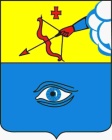 ПОСТАНОВЛЕНИЕ__09.08.2021_                                                                                          № _18/6_ г. ГлазовО проведении конкурса программ (проектов) социально ориентированных некоммерческих организаций для предоставления им грантов в форме субсидий в 2021 годуВ целях развития гражданской активности населения по решению социально значимых вопросов города и поддержки социально ориентированных некоммерческих организаций, в соответствии с Федеральным законом от 06.10.2003г. № 131-ФЗ «Об общих принципах организации местного самоуправления в Российской Федерации», Федеральным законом от 12.01.1996г. № 7-ФЗ «О некоммерческих организациях», руководствуясь  Уставом муниципального образования «Город Глазов», постановлением Администрации от 31.05.2021 № 11/19 «Об утверждении Порядка предоставления грантов в форме субсидий из бюджета муниципального образования "Город Глазов” социально ориентированным некоммерческим организациям, предоставляемых на конкурсной основе»  П О С Т А Н О В Л Я Ю :Провести 01 октября 2021 года  конкурс программ (проектов) социально ориентированных некоммерческих организаций для предоставления им грантов в форме субсидий в 2021 году по направлению «Развитие детского и молодежного общественных движений, в том числе добровольчества (волонтерства) в сферах: развитие общественных пространств».Установить срок подачи заявлений на участие в конкурсе с 26  августа по 27 сентября 2021 года по адресу: г. Глазов, ул. Динамо, 6, канцелярия Администрации города, каб.208. Режим работы: понедельник – пятница с 08-00 до 17-00, перерыв с 12-00 до 13-00.3. Разместить   в срок до 16 августа 2021 года  на едином портале бюджетной системы Российской Федерации в информационно-телекоммуникационной сети «Интернет» и на официальном сайте  муниципального образования «Город Глазов» (http://glazov-gov.ru/city/cityzen/socs/grant/index.php) объявление о проведении  конкурса. 4. Настоящее постановление подлежит официальному опубликованию 5. Контроль за исполнением настоящего постановления возложить на заместителя Главы Администрации города Глазова по социальной политике.Администрация муниципального образования «Город Глазов» (Администрация города Глазова) «Глазкар» муниципал кылдытэтлэн Администрациез(Глазкарлэн Администрациез)Заместитель Главы Администрации города Глазова по социальной политикеО.В. Станкевич